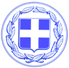                       Κως, 08 Αυγούστου 2017ΔΕΛΤΙΟ ΤΥΠΟΥΘΕΜΑ : Σε πλήρη ετοιμότητα η δομή Πολιτικής Προστασίας του Δήμου Κω.Η δομή Πολιτικής Προστασίας του Δήμου Κω εξακολουθεί να βρίσκεται σε υψηλό βαθμό ετοιμότητας.Μετά τη φυσιολογική μετασεισμική ακολουθία, σε κάθε μετασεισμό η δομή Πολιτικής Προστασίας κινείται άμεσα για την επίλυση και αντιμετώπιση κάθε προβλήματος που ενδέχεται να δημιουργηθεί.Το ίδιο ισχύει για την Υπηρεσία Καθαριότητας αλλά και τις Τεχνικές Υπηρεσίες του Δήμου που βρίσκονται με εντολή του Δημάρχου κ. Γιώργου Κυρίτση σε διαρκή ετοιμότητα.Αυτό που πρέπει να γίνει κατανοητό από όλους είναι ότι η μετασεισμική ακολουθία συνεχίζεται ομαλά, δε συντρέχει λόγος ανησυχίας, ενώ όλες οι υπηρεσίες του Δήμου βρίσκονται σε διαρκή ετοιμότητα.Γραφείο Τύπου Δήμου Κω